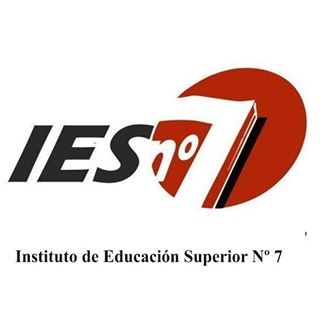 Unidad curricular: Teoría del Currículum y didáctica     Ubicación en el Diseño Curricular: Primer año    Carga horaria semanal:  4 hs. cátedra     Régimen de cursado: anual            Formato curricular: materia      Profesor: Leone, Norma    - Reemplaza: Fantasia, Ma. Silvana PROGRAMA DE EXAMEN – CICLO LECTIVO 2019Contenidos.Criterios de evaluación: Claridad conceptual y adecuado empleo del vocabulario específico.Aplicación de conceptos teóricos trabajados en la clase y del material bibliográfico.Coherencia en la argumentación propuesta y en las respuestas.Comprensión de los núcleos esenciales de los contenidos.Calidad y veracidad fundamentada en la elaboración personal.Establecimiento de relaciones y ejemplificaciones.Expresión oral y escrita acorde al rol a desempeñar.La DidácticaBibliografíaComenioPrincipios didácticosASPRELLI, María Cristina. La Didáctica en la formación docente. Editorial HomoSapiens. (Págs. 25 a 28)DIDÁCTICA MAGNA. Editorial Porrúa. PrólogoApunte de cátedra: Principios didácticosApunte de cátedra: PansofíaSANJURJO, Liliana. Volver a pensar la clase. HomoSapiens. Un poco de historia.-      Configuración del campo. Distintas perspectivas: sus agendas.HARF, Ruth. Aportes para una didáctica. Editorial El Ateneo. Cap. 4 (Págs.. 88 a 94)  (103 y 104)ASPRELLI, María Cristina. La Didáctica en la formación docente. Editorial HomoSapiens. (Págs. 15 a 20)-     Dimensión descriptiva – explicativa y prescriptiva - normativaHARF, Ruth. Aportes para una didáctica. Editorial El Ateneo. Cap. 4 (Págs.. 94 y 95)-     Tensiones entre Didáctica General y Didácticas Específicas.Camilloni, A., Cols, E., Basabe, L., y Feeney, S. (2015). El saber didáctico. Buenos Aires: Paidós. Capítulo 2 – Páginas 23 a 37)Justificación de la didácticaCamilloni, A., Cols, E., Basabe, L., y Feeney, S. (2015). El saber didáctico. Buenos Aires: Paidós. Capítulo 1 – Páginas 19 a 22)El escenario de la acción didácticaTRILLO ALONSO, F. Y SANJURJO, L. Didáctica para profesores de a pie. Introducción: El escenario de la acción didáctica” (Págs. 15 a 19)La enseñanzaBibliografía- Teorías acerca de la enseñanza: diversos enfoques y modelos.FELDMAN, Daniel. Aportes para el desarrollo curricular. Didáctica General. INFoD. (Cap. 1) (Cap. 2)- La buena enseñanza / Las buenas prácticas de enseñanzaANIJOVICH, Rebeca – MORA, Silvia. Estrategias de enseñanza. Otra mirada al quehacer en el aula. Editorial Aique. (cap. 1, pág. 31)Apunte de cátedra: Las buenas prácticas de enseñanza según Litwin / Souto / Jackson / AnijovichUNIVERSIDAD NACIONAL DEL LITORAL - Curso de extensión. Estrategias didácticas: una construcción docente(Pág. 27)- La complejidad de la enseñanzaTRILLO ALONSO, F. Y SANJURJO, L. Didáctica para profesores de a pie. Parte II – Capítulo 1. Clase aprovechada o perdida. - La tríada didácticaHARF, Ruth. Aportes para una didáctica. Editorial El Ateneo. Cap. 4 (Págs. 99)- La transposición didáctica. TRILLO ALONSO, F. Y SANJURJO, L. Didáctica para profesores de a pie. Parte II – Capítulo 1. Pág. 97El contrato didácticoChevallard, Yves. Editorial AIQUE. La transposición didáctica. (Págs. 45 y 46)ANIJOVICH, Rebeca – MORA, Silvia. Estrategias de enseñanza. Otra mirada al quehacer en el aula. Editorial Aique. (cap. 1, pág. 27)- La organización de la enseñanza: construcciones metodológicas, la arquitectura de la clase. Apunte de cátedra: Poniendo la planificación sobre el tapete. Ruth Harf PITLUK, Laura -  Las propuestas de enseñanza y la planificación en la Educación Primaria. Ediciones Homosapiens. (Págs. 30 a 39 – 44, 45)Apunte de cátedra: ¿Por qué planificar? Ruth HarfApunte de cátedra: Reflexionando sobre la planificación y la observación: la importancia de las secuencias didácticas y el análisis de las propuestas de enseñanza (Pitluk)Apunte de cátedra: los momentos de la clase.- El trabajo didáctico con las dificultades de aprendizaje. El error como oportunidad para aprender.ANIJOVICH, Rebeca – GONZÁLEZ, Carlos – Evaluar para aprender. Editorial Aique. (Cap. 7)- Enseñanza y diversidad socio-cultural: el desafío de la Didáctica. La enseñanza en contextos específicos.ANIJOVICH, Rebeca – MORA, Silvia. Estrategias de enseñanza. Otra mirada al quehacer en el aula. Editorial Aique. (cap. 7)Estrategias de enseñanzaANIJOVICH, Rebeca – MORA, Silvia. Estrategias de enseñanza. Otra mirada al quehacer en el aula. Editorial Aique. (cap. 1STIGLIANO, Daniel – GENTILE, Daniel – Dispositivos y estrategias para el trabajo grupa. Editorial HomoSapiens. (Tabla 1 – Tabla 6)UNIVERSIDAD NACIONAL DEL LITORAL - Curso de extensión. Estrategias didácticas: una construcción docente.TOMLINSON, Carol Ann -   Estrategias para trabajar con la diversidad en el aula (Cap. 6)El currículumBibliografía- El currículo como proyecto pedagógico, político y cultural. Como contrato pedagógico entre la escuela, la sociedad y el Estado. -     TERIGI, F. Currículum. Un itinerario para aprehender un territorio. Editorial Santillana. 1999 – Apunte de cátedra.- Fundamentos del currículum.-      Ministerio de Educación de la Provincia de Santa Fe - Cuadro Teorías acerca del currículum: influencia y superación de la perspectiva tecnocrática. Los aportes de las teorías críticas.Ministerio de Educación de la Provincia de Santa Fe – Cuadro comparativo- Los conceptos de currículum prescripto, oculto, nulo, real como categorías esclarecedoras de las diversas dimensiones del currículo. -     Apunte de cátedra- Niveles de concreción del currículo.-      Ministerio de Educación de la Provincia de Santa Fe - Cuadro -  Apunte de cátedra: - Los diseños curriculares y otros materiales curriculares con los que se lleva a cabo la propuesta política.-      NAP-      NIC-      Cuadernos para el aula-      Ejes de la política educativa de la Provincia de Santa Fe.- El currículo como organizador institucional. Componentes. Apunte de cátedra: Componentes / Variables  de la planificaciónContenidos: selección, organización, secuenciación y presentación.Apunte de cátedra: Componentes de la planificación.- Las adaptaciones curriculares: riesgos y posibilidades. BORSANI, Ma. José – De la integración educativa a la educación inclusiva. De la opción al derecho. (Págs. 46 a 52)Apunte de cátedra: BORSANI, Ma. José -  Adecuaciones curriculares: de acceso y curriculares específicas.TOMLINSON, Carol Ann -   Estrategias para trabajar con la diversidad en el aula (Cap. 6)La evaluaciónBibliografía- Evaluación como práctica social desde los diversos enfoques acerca de la enseñanza.- Las diferentes finalidades de la evaluación: Inicial – Formativa – Final.Apunte de cátedra: Congreso Ibero-americano de Ciencia, Tecnología, Innovación y educación (Bs. As. 2014)